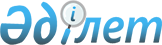 Об утверждении Правил выдачи разрешения на осуществление деятельности, которая может представлять угрозу безопасности полетов воздушных судов
					
			Утративший силу
			
			
		
					Постановление Правительства Республики Казахстан от 7 июля 2003 года N 666. Утратило силу постановлением Правительства Республики Казахстан от 12 мая 2011 года № 504      Сноска. Утратило силу постановлением Правительства РК от 12.05.2011 № 504 (вводится в действие по истечении десяти календарных дней со дня первого официального опубликования).      В соответствии со статьей 18 Закона Республики Казахстан от 20 декабря 1995 года "Об использовании воздушного пространства и деятельности авиации Республики Казахстан" Правительство Республики Казахстан постановляет: 

       Сноска. Преамбула с изменениями, внесенными постановлением Правительства РК от 16.04.2009 № 528 (порядок введения в действие см. п. 2 ). 

      1. Утвердить прилагаемые Правила выдачи разрешения на осуществление деятельности, которая может представлять угрозу безопасности полетов воздушных судов. 

      2. Настоящее постановление вступает в силу со дня подписания.       Премьер-Министр 

   Республики Казахстан 

Утверждены             

постановлением Правительства    

Республики Казахстан        

от 7 июля 2003 года N 666      Правила 

выдачи разрешения на осуществление деятельности, 

которая может представлять угрозу безопасности полетов воздушных судов  

1. Общие положения       1. Настоящие Правила разработаны в соответствии со статьей 18 Закона Республики Казахстан от 20 декабря 1995 года "Об использовании воздушного пространства и деятельности авиации Республики Казахстан" и определяют порядок выдачи разрешений на осуществление деятельности юридических и физических лиц, которая может представлять угрозу безопасности полетов воздушных судов. 

       Сноска. Пункт 1 с изменениями, внесенными постановлением Правительства РК от 16.04.2009 № 528 (порядок введения в действие см. п. 2 ). 

      2. Основные понятия и термины, используемые в настоящих Правилах: 

      1) уполномоченный орган - орган государственного управления, осуществляющий в пределах своей компетенции реализацию государственной политики в сфере гражданской авиации, государственный контроль и надзор, координацию и регулирование деятельности гражданской и экспериментальной авиации и использования воздушного пространства Республики Казахстан; 

      2) разрешение - документ, выдаваемый уполномоченным органом в установленном настоящими Правилами порядке, подтверждающий право юридических и физических лиц на осуществление деятельности, которая может представлять угрозу безопасности полетов воздушных судов; 

       3) приаэродромная территория - участок земной поверхности с радиусом 50 километров от контрольной точки аэродрома. 

       Сноска. Пункт 2 с изменениями, внесенными постановлением Правительства РК от 16.04.2009 № 528 (порядок введения в действие см. п. 2 ). 

      3. К деятельности, которая может представлять угрозу безопасности полетов воздушных судов, относятся: 

      1) строительство объектов, линий электропередачи, других препятствий, расположенных на приаэродромной территории и на местности в пределах воздушных трасс; 

      2) работы, вследствие которых в воздушном пространстве производится электромагнитное, световое, акустическое, корпускулярное и иные виды излучения; 

      3) размещение объектов, приводящих к массовому скоплению птиц или ухудшению полетной видимости; 

      4) другая деятельность, не связанная непосредственно с перемещением в воздушном пространстве материальных объектов, но влияющая на безопасность полетов воздушных судов, их оборудования и находящихся на них людей. 

       3-1. В целях определения влияния деятельности на безопасность полетов и необходимых мероприятий для исключения угрозы безопасности полетов воздушных судов в результате деятельности приказом первого руководителя организации гражданской авиации, осуществляющей эксплуатацию аэропорта (аэродрома), создается постоянно действующая комиссия с участием представителей аэропорта, аэронавигационной организации и представителей архитектурно-строительного контроля (далее - Комиссия). 

      На аэродромах совместного использования и/или совместного базирования в состав комиссии включаются представители Министерства обороны Республики Казахстан. 

      Влияние деятельности на безопасность полетов и необходимых мероприятий для исключения угрозы безопасности полетов воздушных судов вне районов аэродромов и на аэродромах государственной авиации рассматривается Министерством обороны Республики Казахстан. 

       Сноска. Правила дополнены пунктом 3-1 в соответствии с постановлением Правительства РК от 16.04.2009 № 528 (порядок введения в действие см. п. 2 ). 

      3-2. Получение разрешения требуется для размещения: 

      1) всех объектов в границах полос воздушных подходов к аэродромам, а также вне границ этих полос в радиусе 7 км от контрольной точки аэродрома (далее - КТА); 

      2) объектов в радиусе 30 км от КТА, высота которых относительно уровня аэродрома 50 м и более; 

      3) объектов в радиусе 50 км от КТА, высота которых относительно уровня аэродрома 100 м и более; 

      независимо от места размещения: 

      4) линий связи, электропередачи, а также других объектов радио- и электромагнитных излучений, которые могут создавать помехи для нормальной работы авиационных радиотехнических средств; 

      5) взрывоопасных объектов; 

      6) факельных устройств для аварийного сжигания сбрасываемых газов. 

      При определении высоты факельных устройств учитывается максимально возможная высота выброса пламени; 

      7) промышленных и иных предприятий и сооружений, деятельность которых может привести к ухудшению видимости в районах аэродромов. 

       Сноска. Правила дополнены пунктом 3-2 в соответствии с постановлением Правительства РК от 16.04.2009 № 528 (порядок введения в действие см. п. 2 ). 

      3-3. Размещение объектов, указанных в подпунктах 3), 4), 5), 6), 7) пункта 3-2 настоящих Правил, независимо от места их размещения кроме того подлежит согласованию с Министерством обороны Республики Казахстан. 

       Сноска. Правила дополнены пунктом 3-3 в соответствии с постановлением Правительства РК от 16.04.2009 № 528 (порядок введения в действие см. п. 2 ). 

      3-4. Запрещается размещать на расстоянии ближе 15 км от КТА места выброса пищевых отходов, строительство звероводческих ферм, скотобоен и других объектов, отличающихся привлечением и массовым скоплением птиц. 

       Сноска. Правила дополнены пунктом 3-4 в соответствии с постановлением Правительства РК от 16.04.2009 № 528 (порядок введения в действие см. п. 2 ).  

2. Порядок выдачи и отзыва разрешения       4. Для получения разрешения физические и юридические лица представляют в уполномоченный орган заявку. 

      5. Юридические лица представляют заявку на бланке организации за подписью первого руководителя с печатью, с приложением свидетельства о государственной регистрации юридического лица. 

      6. Физические лица представляют заявку с указанием домашнего адреса. Индивидуальные предприниматели также представляют свидетельство о государственной регистрации индивидуального предпринимателя или патент. 

       6-1. Разрешение выдается уполномоченным органом на основании заключения Комиссии, создаваемой в соответствии с пунктом 3-1 настоящих Правил. 

       Сноска. Правила дополнены пунктом 6-1 в соответствии с постановлением Правительства РК от 16.04.2009 № 528 (порядок введения в действие см. п. 2 ). 

      6-2. Физические и юридические лица для получения заключения направляют заявку в Комиссию с приложением следующих документов: 

      1) для строительства объектов, линий электропередач, препятствий, расположенных на приаэродромной территории и на местности в пределах воздушных трасс: 

      перечень объектов строительства; 

      данные о высоте сооружений, мачт, строительных кранов, используемых при строительстве с указанием расстояния от объекта до КТА; 

      данные абсолютных отметок поверхности земли на участках строительства, карты с рельефом местности, с нанесением участка застройки объектов строительства, привязанных к городу или населенному пункту с указанием расстояния от объекта до КТА; 

      сведения о напряжении линий электропередач; 

      данные высоты линий электропередач (в том числе угловых, переходных через водоемы, реки, железнодорожные пути и автомобильные дороги); 

      план трассы линий электропередач с учетом рельефа местности, ориентированного по сторонам света и указанием масштаба; 

      данные о протяженности объектов и препятствий в районе аэропорта; 

      план протяженности объектов и препятствий с учетом рельефа местности, ориентированного по сторонам света и указанием масштаба; 

      2) для производства работ, вследствие которых в воздушном пространстве производится электромагнитное, световое, акустическое, корпускулярное и иные виды излучения: 

      данные о начальных и конечных пунктах участка и наименования всей трассы (с указанием области, района, по территории которых проходит трасса); 

      данные о назначении радиоизлучающих устройств, рабочие частоты, мощность, направленность излучения, высоты антенных устройств; 

      3) для размещения объектов, приводящих к массовому скоплению птиц или ухудшению полетной видимости, предоставляются данные о месте расположения объекта, расстояние до КТА; 

      4) сведения о порядке и условиях осуществления другой деятельности, не связанной непосредственно с перемещением в воздушном пространстве материальных объектов, но влияющей на безопасность полетов воздушных судов, их оборудования и находящихся на них людей. 

       Сноска. Правила дополнены пунктом 6-2 в соответствии с постановлением Правительства РК от 16.04.2009 № 528 (порядок введения в действие см. п. 2 ). 

      7. К заявке на выдачу разрешения прилагаются следующие документы: 

      1) для строительства объектов, линий электропередач, препятствий, расположенных на приаэродромной территории и на местности в пределах воздушных трасс: 

      перечень объектов строительства; 

      данные о высоте сооружений, мачт, строительных кранов, используемых при строительстве с указанием расстояния от объекта до КТА ; 

      данные абсолютных отметок поверхности земли на участках строительства, карты с рельефом местности, с нанесением участка застройки объектов строительства, привязанных к городу или населенному пункту; 

      сведения о напряжении линий электропередач; 

      данные высоты линий электропередач (в том числе угловых, переходных через водоемы, реки, железнодорожные пути и автомобильные дороги); 

      план трассы линий электропередач с учетом рельефа местности, ориентированного по сторонам света и указанием масштаба; 

      данные о протяженности объектов и препятствий в районе аэропорта; 

      план протяженности объектов и препятствий с учетом рельефа местности, ориентированного по сторонам света и указанием масштаба; 

      2) для производства работ, вследствие которых в воздушном пространстве производится электромагнитное, сетевое, акустическое, корпускулярное и иные виды излучения: 

      данные о начальных и конечных пунктах участка и наименования всей трассы (с указанием области, района, по территории которых проходит трасса); 

      данные о назначении радиоизлучающих устройств, рабочие частоты, мощность, направленность излучения, высоты антенных устройств; 

      3) для размещения объектов, приводящих к массовому скоплению птиц или ухудшению полетной видимости представляются данные о месте расположения объекта , расстояние до КТА ; 

      4) сведения о порядке и условиях осуществления другой деятельности, не связанной непосредственно с перемещением в воздушном пространстве материальных объектов, но влияющей на безопасность полетов воздушных судов, их оборудования и находящихся на них людей. 

      Все вышеперечисленные материалы предоставляются в трех экземплярах, иметь четкие условные обозначения и печать организации. 

       Сноска. Пункт 7 с изменениями, внесенными постановлением Правительства РК от 16.04.2009 № 528 (порядок введения в действие см. п. 2 ). 

      8. В случаях, когда действующим законодательством Республики Казахстан предусмотрено согласование строительства с заинтересованными физическими и юридическими лицами к заявке прилагаются соответствующие документы. 

      9. Заявка рассматривается в течение 15 дней комиссией, создаваемой уполномоченным органом. 

       Сноска. Пункт 9 с изменениями, внесенными постановлением Правительства РК от 16.04.2009 № 528 (порядок введения в действие см. п. 2 ). 

      10. Разрешение выдается на основании положительного заключения указанной комиссии. 

      11. Срок рассмотрения заявки на выдачу разрешения приостанавливается в случае: 

      непредоставления документов, указанных в пункте 7; 

      недостоверности и/или неполноты указанных сведений в предоставленных документах. 

      12. Разрешение не выдается в случае отрицательного заключения комиссии уполномоченного органа: 

      если деятельность, указанная в заявке на выдачу разрешения, непосредственно угрожает безопасности полетов воздушных судов; 

      в отношении заявителя имеется решение суда, запрещающее ему заниматься видами деятельности, указанными в заявке на выдачу разрешения. 

      13. Разрешение является неотчуждаемым. 

      За выдачу разрешений на осуществление деятельности, которая может представлять угрозу безопасности полетов воздушных судов, платеж не взимается. 

       13-1. Разрешение утрачивает силу, если в течение трех лет физическое или юридическое лицо, получившее разрешение, не приступило к строительству соответствующих объектов. 

       Сноска. Правила дополнены пунктом 13-1 в соответствии с постановлением Правительства РК от 16.04.2009 № 528 (порядок введения в действие см. п. 2 ).  

3. Контроль       14. Контроль над осуществлением деятельности, которая может представлять угрозу безопасности полетов, выполняет уполномоченный орган в соответствии с законодательством Республики Казахстан. 
					© 2012. РГП на ПХВ «Институт законодательства и правовой информации Республики Казахстан» Министерства юстиции Республики Казахстан
				